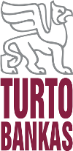 PATVIRTINTAVĮ Turto banko generalinio direktoriaus  2022 m. liepos 22 d. įsakymu Nr. P1-289VALSTYBĖS ĮMONĖS TURTO BANKO BENDROSIOS PASLAUGŲ SUTARTIES SĄLYGOS1. SĄVOKOS 1.1. Valstybės įmonės Turto banko bendrosiose paslaugų sutarties sąlygose (toliau vadinama – Bendrosios sutarties sąlygos) vartojamos sąvokos:1.1.1. Sutartis – tarp Užsakovo ir Tiekėjo sudaryta atlygintinų paslaugų sutartis, įskaitant Specialiąsias paslaugų sutarties sąlygas, Bendrąsias paslaugų sutarties sąlygas, Techninę specifikaciją, Pirkimo dokumentus ir kitus dokumentus, kurie yra pridėti prie Sutarties arba įtraukti į ją. 1.1.2. Bendrosios sutarties sąlygos – šios valstybės įmonės Turto banko bendrosios paslaugų sutarties sąlygos.1.1.3. Specialiosios sutarties sąlygos – Sutarties dalis, kurioje aptariamas Sutarties objektas, Paslaugų apimtis ir kaina bei įkainiai (jei taikomi), Paslaugų suteikimo terminai bei kitos Sutarties vykdymo sąlygos. 1.1.4. Užsakovas – valstybės įmonė Turto bankas, įmonės kodas 112021042, PVM mokėtojo kodas LT120210411, buveinės adresas Kęstučio g. 45, LT-08124 Vilnius, Lietuvos Respublika.1.1.5. Tiekėjas – ūkio subjektas, kuriuo gali būti fizinis asmuo ar privatus arba viešasis juridinis asmuo, kita organizacija ir jų padalinys, ar tokių asmenų grupė, įskaitant laikinas ūkio subjektų asociacijas, kuris teikia Paslaugas.1.1.6. Paslaugos – Specialiosiose sutarties sąlygos nurodytos nematerialaus pobūdžio (intelektinės) paslaugos  ar kitokios paslaugos, nesusijusios su materialaus objekto sukūrimu - atlikti tam tikri veiksmai ar tam tikros veiklos vykdymas, teikiamos pagal Sutarties sąlygas, taip pat su Sutartyje nustatytų paslaugų teikimu susiję darbai ar tam tikrų prekių pristatymas ir (ar) įdiegimas.1.1.7. Techninė specifikacija – viešojo pirkimo dokumentuose nustatyti Paslaugai apibūdinti reikalingi duomenys: kokybės lygis, poveikio aplinkai ir klimatui rodikliai, tinkamumo visiems naudotojams reikalavimai (taip pat galimybės naudotis neįgaliesiems) ir jų atitikties įvertinimas, terminija, simboliai,  instrukcijos, procesai ir metodai bet kuriuo paslaugos atlikimo etapu, reikalavimai kartu perduoti ar suteikti intelektinės nuosavybės teises, taip pat atitikties įvertinimo tvarka, kiti reikalavimai, nustatyti paslaugų kokybei ir jų suteikimo tvarkai. 1.1.8. Pasiūlymas –viešojo pirkimo procedūrų metu, Tiekėjo Užsakovui pateiktų dokumentų visuma, su privalomu įsipareigojimu suteikti Paslaugas pirkimo dokumentuose ir Sutartyje numatytomis sąlygomis .1.1.9. Pirkimo dokumentai – Užsakovo pateikiami arba nurodomi dokumentai, kuriuose aprašomi ar nustatomi pirkimo ar jo procedūros elementai: skelbimas apie pirkimą, išankstinis informacinis skelbimas, naudojamas kaip kvietimo dalyvauti pirkime priemonė, techninė specifikacija, viešojo pirkimo–pardavimo sutarties projektas, viešojo pirkimo kandidatų ir dalyvių dokumentų teikimo tvarka, informacija apie pirkime taikomus reikalavimus ir (arba) kiti dokumentai, jų paaiškinimai (patikslinimai).1.1.10. Sąskaita – Tiekėjo išrašoma ir Užsakovui pateikiama PVM sąskaita faktūra apmokėjimui ar kita sąskaita faktūra arba kitoks mokėjimo dokumentas (jeigu Tiekėjas nėra PVM mokėtojas), už Tiekėjo tinkamai, kokybiškai ir laiku atliktas ir Tiekėjo perduotas bei Užsakovo priimtas Paslaugas, ar bet kurias jų dalis, jei tokios dalys nustatomos Sutartyje. 1.1.11. Paslaugų perdavimo-priėmimo aktas – šalių patvirtintas (pasirašytas) Sutarties vykdymo dokumentas, kuriuo patvirtinama, kad Paslaugos ar jų dalis yra atliktos (suteiktos). 1.1.12. PVM – pridėtinės vertės mokestis, kurio dydis yra nustatytas Lietuvos Respublikos pridėtinės vertės mokesčio įstatyme.1.1.13. Sutarties kaina – už Paslaugas pagal Sutartį Tiekėjo gaunama ekonominė nauda (Užsakovo Tiekėjui faktiškai pagal Sutartį mokama pinigų suma). Į Sutarties kainą įskaičiuojami visi mokesčiai ir kitos Tiekėjo patiriamos su Sutarties vykdymu susijusios išlaidos. 1.1.14. Sutarties kainodara – Sutarties kainos apskaičiavimo ir keitimo taisyklės, nustatytos  pagal Viešųjų pirkimų tarnybos pavirtintą metodiką 1.2. Sutartyje Užsakovas ir Tiekėjas atitinkamai gali būti vadinamas šalimi, o abu kartu – šalimis. 1.3. Sutartyje, kur reikalauja kontekstas, žodžiai pateikti vienaskaita, gali turėti ir daugiskaitos prasmę ir atvirkščiai.1.4. Sutarties trukmė ir kiti terminai yra skaičiuojami kalendorinėmis dienomis, jei Sutartyje nėra nurodyta kitaip.2. BENDROSIOS NUOSTATOS2.1. Sutartis yra vientisas ir nedalomas dokumentas, kurį sudaro toliau išvardinti dokumentai. Sutarties aiškinimo ir taikymo tikslais nustatoma tokia Sutarties dokumentų prioriteto tvarka: 2.1.1. Specialiosios sutarties sąlygos; 2.1.2. Techninė specifikacija (su viešojo pirkimo procedūrų metu Užsakovo atliktais paaiškinimais ir patikslinimais);2.1.3. Bendrosios sutarties sąlygos;2.1.4. Pirkimo dokumentai; 2.1.5. Pasiūlymas.2.2. Jei Sutarties dokumentuose yra neaiškumų, neatitikimų ar prieštaravimų, taisyklės, nustatytos aukštesnės galios Sutarties dokumente, nuo Sutarties įsigaliojimo dienos visuomet yra laikomos pakeičiančiomis žemesnės galios Sutarties dokumente nustatytas analogiškas taisykles. 3. ŠALIŲ PATVIRTINIMAI IR GARANTIJOS3.1. Kiekviena iš šalių pareiškia ir garantuoja kitai šaliai, kad:3.1.1. šalis yra tinkamai įsteigta ir teisėtai veikia pagal buveinės valstybės teisės aktų reikalavimus;3.1.2. šalis atliko visus teisinius veiksmus, būtinus, kad Sutartis būtų tinkamai sudaryta ir galiotų;3.1.3. šalies atstovai, pasirašę šią Sutartį, yra šalies tinkamai įgalioti ją pasirašyti ir šalių ir (ar) jų atstovų asmens duomenys, būtini tinkamam Sutarties sudarymui, nelaikomi konfidencialia informacija;3.1.4. Sutartis yra šaliai galiojantis, teisinis ir ją saistantis įsipareigojimas, kurio vykdymo galima pareikalauti pagal Sutarties sąlygas;3.1.5. Sutarties įsigaliojimo dieną šalims šios Sutarties sąlygos yra aiškios ir vykdytinos;3.1.6. nei šios Sutarties sudarymas, nei Užsakovo ar Tiekėjo šia Sutartimi prisiimtų įsipareigojimų vykdymas neprieštarauja ir nepažeidžia (i) jokio teismo, arbitražo, valstybinės ar savivaldos institucijos sprendimo, įsakymo, potvarkio ar nurodymo, kuris yra taikomas šalims; (ii) jokios sutarties ar kitokio sandorio, kurio šalimi yra atitinkama šalis, ar (iii) jokio šalims taikomo įstatymo ar kito teisės norminio akto nuostatų.3.2. Tiekėjas patvirtina, kad:3.2.1. turi visus teisės aktais numatytus leidimus, licencijas, darbuotojus, organizacines ir technines priemones, reikalingas Paslaugoms teikti;3.2.2. į Pasiūlymo kainą įskaičiavo visas išlaidas, būtinas Paslaugų pagal šią Sutartį teikimui bei prisiima riziką dėl to, kad ne nuo Užsakovo priklausančių aplinkybių padidės su Sutarties vykdymu susijusios Tiekėjo išlaidos ir (arba) Tiekėjui Sutarties vykdymas taps sudėtingesnis;3.2.3. yra susipažinęs arba įsipareigoja susipažinti su visais Užsakovo vidaus teisės aktais, reikšmingais tinkamam Tiekėjo įsipareigojimų vykdymui, ir įsipareigoja tinkamai juos vykdyti.4. SUTARTIES DALYKAS4.1. Sutartyje nustatytomis sąlygomis ir tvarka Tiekėjas įsipareigoja savo rizika, priemonėmis ir medžiagomis suteikti Užsakovui Paslaugas bei perduoti šių Paslaugų rezultatą Užsakovui, o Užsakovas įsipareigoja priimti tinkamai suteiktas Paslaugas, pasirašydamas Paslaugų perdavimo-priėmimo aktą, ir sumokėti už jas Sutartyje nustatyta tvarka.5. ŠALIŲ TEISĖS IR PAREIGOS5.1. Užsakovas įsipareigoja:5.1.1. Sutarties vykdymo metu bendradarbiauti su Tiekėju bei suteikti Tiekėjui Sutarties vykdymui pagrįstai reikalingą informaciją;5.1.2. paskirti asmenį (-is), atsakingą (-us) už Sutarties vykdymą bei už Sutarties ir Sutarties pakeitimų (jeigu tokie būtų sudaromi) paskelbimą vadovaujantis Lietuvos Respublikos viešųjų pirkimų įstatymo (toliau – Viešųjų pirkimų įstatymas) nuostatomis;5.1.3. Tiekėjui tinkamai įvykdžius sutartinius įsipareigojimus, priimti suteiktas Paslaugas, pasirašant Paslaugų perdavimo-priėmimo aktą;5.1.4.	 sumokėti už tinkamai suteiktas Paslaugas Sutartimi nustatytą kainą; 5.1.5. suteikti reikiamus įgaliojimus Tiekėjui veikti Užsakovo vardu, jei tokie įgaliojimai yra pagrįstai būtini Paslaugų suteikimui;5.1.6. tinkamai vykdyti kitus įsipareigojimus, numatytus šioje Sutartyje ir galiojančiuose teisės aktuose.5.2. Užsakovas turi teisę:5.2.1.	reikalauti, kad Tiekėjas tinkamai ir laiku įvykdytų visus įsipareigojimus, nurodytus Sutartyje bei galiojančiuose teisės aktuose;5.2.2. kontroliuoti Paslaugų teikimo kokybę ir be atskiro pranešimo atlikti bet kokius Sutarties vykdymo patikrinimus, kurie Užsakovui atrodo reikalingi;5.2.3. Sutartyje nustatyta tvarka reikalauti Tiekėjo pakeisti darbuotoją ir/ar subteikėją ar jo darbuotoją, tiesiogiai teikiantį Sutartyje nurodytas Paslaugas, jei Sutarties vykdymui paskirtas asmuo netinkamai vykdo ar pažeidžia Sutartyje nurodytas pareigas;5.2.4. esant Tiekėjo teikiamų Paslaugų bei sutartinių įsipareigojimų vykdymo trūkumams, reikalauti jų pašalinimo ir/ar sustabdyti apmokėjimą pagal Sutartį iki Tiekėjas tinkamai ir visiškai pašalins (ištaisys) nustatytus trūkumus (defektus);5.2.5. savo iniciatyva ir lėšomis pašalinti Tiekėjo laiku nepašalintus trūkumus ir reikalauti Tiekėjo atlyginti patirtas trūkumų šalinimo išlaidas bei kitus Užsakovo nuostolius, kurie viršija nurodytas išlaidas;5.2.6. išskaičiuoti netesybas ir kitus dėl Tiekėjo kaltės patirtus pagrįstus nuostolius iš Tiekėjui mokėtinų sumų, apie tai raštu informavus Tiekėją;5.2.7. neapmokėti PVM sąskaitų-faktūrų, jeigu Tiekėjas jas pateikia ne Bendrųjų sutarties sąlygų 9.3. punkte  ar kitomis teisės aktuose nustatytomis priemonėmis;5.2.8. turi kitas teises, numatytas Sutartyje ir Lietuvos Respublikos galiojančiuose teisės aktuose.5.3. Tiekėjas įsipareigoja:5.3.1. teikti Paslaugas savo rizika bei sąskaita kaip įmanoma rūpestingai bei efektyviai, įskaitant, bet neapsiribojant, pagal geriausius visuotinai pripažįstamus profesinius, techninius standartus ir praktiką, panaudodamas visus turimus ar reikiamus įgūdžius, žinias ir išteklius;5.3.2. suteikti Paslaugas Sutartyje nustatytais terminais ir tvarka;5.3.3.	jeigu Pirkimo dokumentuose buvo keliami kvalifikaciniai reikalavimai, užtikrinti, kad Sutarties sudarymo metu ir visą jos galiojimo laikotarpį Paslaugas Užsakovui teiktų Tiekėjo darbuotojai ar subtiekėjas (-ai) ir jo (-ų) darbuotojai (kai Tiekėjas pasitelkia subtiekėją Sutartyje nustatytais atvejais), turintys Paslaugų teikimui reikalingą kvalifikaciją ir patirtį, atitinkančią Pirkimo dokumentuose bei galiojančiuose teisės aktuose nustatytus reikalavimus. Taip pat užtikrinti, kad visą Sutarties galiojimo laikotarpį Tiekėjo kvalifikacija atitiks Pirkimo dokumentų reikalavimus;5.3.4.	 nedelsiant raštu informuoti Užsakovą apie bet kurias aplinkybes, kurios trukdo ar gali sutrukdyti Tiekėjui suteikti Paslaugas Sutartyje nustatytais terminais bei tvarka. Toks pranešimas nepanaikina Užsakovo teisės skaičiuoti delspinigius pagal Sutartį, jeigu Paslaugos nebūtų suteiktos laiku;5.3.5. bendradarbiauti su Užsakovu bei jį konsultuoti visais su šios Sutarties vykdymu ir įgyvendinimu susijusiais klausimais;5.3.6. jeigu Specialiosiose sutarties sąlygose nėra nustatyta kitaip, Tiekėjas privalo per 7 (septynias) kalendorines dienas nuo Užsakovo prašymo gavimo dienos pateikti informaciją ir/ar ataskaitą apie Sutarties vykdymo eigą;  5.3.7. atsižvelgti į Sutarties vykdymo metu Užsakovo pateiktas pastabas dėl Paslaugų teikimo kokybės;5.3.8. savo sąskaita apsaugoti Užsakovą nuo bet kokių pretenzijų ar nuostolių, atsirandančių dėl Tiekėjo ar asmenų, už kuriuos atsako Tiekėjas, veiksmų ar aplaidumo vykdant Sutartį bei atlyginti dėl šių veiksmų padarytus nuostolius Užsakovui ir/ar tretiesiems asmenims, tame tarpe ir dėl bet kokių teisės aktų pažeidimo ar bet kokių kitų asmenų teisių pažeidimo;5.3.9. užtikrinti saugos darbe, priešgaisrinės saugos, aplinkos apsaugos bei kitų teisės aktų nustatytų reikalavimų, taikomų teikiant Paslaugas, laikymąsi;5.3.10. iškilus nelaimingo atsitikimo ir/ar avarijos pavojui, nedelsiant imtis visų prevencinių priemonių ir atlikti visus būtinus veiksmus ar susilaikyti nuo veiksmų, kad būtų išvengta šių įvykių, o jiems įvykus, kad būtų išvengta ar įmanomai sumažintos jų pasekmės. Visais aukščiau nurodytais atvejais Tiekėjas privalo nedelsdamas išsiaiškinti su jais susijusias aplinkybes ir nedelsdamas, tačiau nepažeisdamas teisės aktų reikalavimų, likviduoti kilusias pasekmes, bei pranešti apie tai Užsakovui;5.3.11. jeigu teikiant Sutartyje nustatytas Paslaugas turi būti pristatoma ir (ar) sumontuojama įranga, kuriai taikomos specifinės naudojimo (eksploatavimo) ar aptarnavimo sąlygos, iki Paslaugų perdavimo-priėmimo akto pasirašymo Tiekėjas privalo instruktuoti ir/arba apmokyti Užsakovo paskirtus asmenis darbui su tokia įranga bei pateikti šios įrangos instrukcijas/eksploatavimo sąlygas;5.3.12. Užsakovo nustatytus Paslaugų teikimo trūkumus ištaisyti savo sąskaita per Užsakovo nurodytą terminą. 5.3.13. nenaudoti Užsakovo prekės ženklo ar pavadinimo jokioje reklamoje, leidiniuose ar kitur be išankstinio raštiško Užsakovo sutikimo;5.3.14. užtikrinti, kad paslaugas teikiantys darbuotojai atitiktų teisės aktų keliamus sveikatos būklės reikalavimus (būtų pasitikrinę sveikatą, turėtų Galimybių pasą ar atitiktų kitus Lietuvos Respublikos Vyriausybės ar kitų institucijų nustatytus reikalavimus).5.3.15. tinkamai vykdyti kitus įsipareigojimus, numatytus Sutartyje ir galiojančiuose teisės aktuose.5.4. Tiekėjas turi teisę:5.4.1.	prašyti, kad Užsakovas pateiktų dokumentus ar kitą informaciją, kurie yra būtini tinkamam Sutarties įvykdymui;5.4.2.	reikalauti, kad Užsakovas priimtų kokybiškai suteiktas Paslaugas, atitinkančias Sutarties ir Paslaugų teikimui taikomų teisės aktų reikalavimus, bei sumokėtų už jas Sutartyje nustatyta tvarka;5.4.3.	reikalauti, kad Užsakovas tinkamai ir laiku vykdytų kitus įsipareigojimus, nurodytus Sutartyje ir galiojančiuose teisės aktuose. 6. SU PASLAUGŲ ATLIKIMU SUSIJUSIŲ DAIKTŲ AR PREKIŲ PERDAVIMAS 6.1. Jei Paslaugų teikimo metu Tiekėjas privalo paimti tam tikrus Užsakovo daiktus ir, suteikęs Paslaugas, juos grąžinti Užsakovui, arba Paslaugų teikimo tikslu Užsakovas suteikia Tiekėjui bet kokius Užsakovui priklausančius kilnojamuosius daiktus, nepažeidžiant kitų Sutarties nuostatų, taikomos tokios taisyklės: 6.1.1. tokius daiktus Užsakovas perduoda Tiekėjui „EXW“ sąlygomis pagal „INCOTERMS 2010“ taisykles Užsakovo raštu arba elektroniniu paštu nurodytoje vietoje;6.1.2. Sutartyje nustatytais terminais Tiekėjas grąžina Užsakovui perduotus daiktus „DDP“ sąlygomis pagal „INCOTERMS 2010“ taisykles į Užsakovo raštu arba elektroniniu paštu nurodytą pristatymo vietą;6.1.3. toks Užsakovo daiktų perdavimas Tiekėjui nesuteikia Tiekėjui jokių valdymo, naudojimo ar disponavimo teisių į šiuos daiktus, išskyrus tas, kurios yra būtinos Tiekėjo įsipareigojimų pagal šią Sutartį vykdymui.6.2. Jei Sutartis nustato, kad teikdamas Paslaugas Tiekėjas kartu privalo Užsakovui tiekti tam tikras prekes, tokiam prekių tiekimui mutatis mutandis taikomos visos šios Sutarties nuostatos, nustatančios Paslaugų rezultato perdavimo ir priėmimo tvarką.6.3. Jei Sutarties vykdymo ir Paslaugų teikimo metu Tiekėjas privalo pristatyti Užsakovui prekes, visos Užsakovui tiekiamos prekės turi būti pristatomos „DDP“ sąlygomis pagal „INCOTERMS 2010“ taisykles, įskaitant prekių iškrovimo išlaidas. Prekių diegimo, paleidimo, testavimo, kalibravimo, programavimo, montavimo ir kitos paslaugos, kurios numatytos Sutarties specialiosiose sąlygose ar (ir) be kurių Užsakovas negalėtų prekių naudoti pagal tiesioginę jų paskirtį, todėl Tiekėjas, būdamas savo srities profesionalu, privalėjo juos numatyti ir įskaičiuoti į Pasiūlymą. Prekių pristatymo adresas nurodomas Specialiosiose sutarties sąlygose arba Užsakovo atskiru rašytiniu pranešimu.7. PASLAUGŲ REZULTATO PERDAVIMAS IR PRIĖMIMAS7.1. Paslaugų teikimo rezultatas perduodamas Užsakovui Sutarties šalims pasirašant Paslaugų perdavimo-priėmimo aktą, išskyrus atvejus, kai Specialiosiose sutarties sąlygose nustatoma kita Paslaugų rezultatų perdavimo tvarka. Tuo atveju, jeigu Specialiosiose sutarties sąlygose yra nustatyta Paslaugų rezultato perdavimo tvarka šalims nepasirašant Paslaugų perdavimo-priėmimo akto, šios skyriaus nuostatos taikomos su atitinkamais pakeitimais (lot. mutatis mutandis). 7.2. Atsižvelgiant į Specialiąsias sutarties sąlygas, Paslaugų perdavimo-priėmimo aktas pasirašomas arba suteikus tam tikrą dalį Paslaugų (kiekvienai daliai atskirai), arba suteikus visas Sutartyje nurodytas Paslaugas. Tiekėjas, įvykdęs Sutartyje numatytus įsipareigojimus, turi kreiptis į Užsakovą dėl Paslaugų rezultato Užsakovui perdavimo ir Paslaugų perdavimo-priėmimo akto pasirašymo. 7.3. Užsakovas turi priimti tinkamai ir pagal Sutarties sąlygas atliktas Paslaugas per Sutarties specialiosiose sąlygose nurodytą terminą nuo Tiekėjo kreipimosi pasirašyti Paslaugų perdavimo-priėmimo aktą dienos. Tuo atveju, jeigu Sutarties Specialiosiose sąlygose terminas priimti Paslaugas nėra nurodytas, Užsakovas turi priimti tinkamai suteiktas Paslaugas per 5 (penkias) darbo dienas nuo Tiekėjo kreipimosi.7.4. Jeigu Paslaugų vykdymo ir (ar) Paslaugų perdavimo-priėmimo metu nustatoma, kad Paslaugos suteiktos netinkamai ir Paslaugų rezultatas neatitinka Sutartyje nustatytų reikalavimų, Užsakovas turi teisę atsisakyti pasirašyti Paslaugų perdavimo-priėmimo aktą, raštu nurodydamas priimto sprendimo motyvus (jei įmanoma, nurodydamas ir priemones, kurių Tiekėjas privalo imtis, kad Paslaugų kokybė atitiktų Sutarties reikalavimus ir Paslaugų perdavimo-priėmimo aktas būtų pasirašytas).7.5. Jeigu Užsakovas atsisako pasirašyti Paslaugų perdavimo-priėmimo aktą ir praneša Tiekėjui, kad Paslaugos ar kuri nors Paslaugų dalis neatitinka Sutarties reikalavimų, Tiekėjas savo sąskaita pašalina nurodytus Sutarties vykdymo pažeidimus (neatitikimus) per Užsakovo nurodytą terminą.7.6. Tiekėjas garantuoja, kad Paslaugų priėmimo-perdavimo akto (-ų) pasirašymo metu sukurtas rezultatas atitiks Pirkimo dokumentuose, Pasiūlyme ir Sutartyje išdėstytus reikalavimus, Lietuvos Respublikos teisės aktuose nustatytus reikalavimus bei bus suteiktos kokybiškai, be klaidų, kurios panaikintų arba sumažintų jų vertę.7.7. Tiekėjas atsako už bet kokį suteiktomis Paslaugomis sukurto rezultato, kuris buvo Paslaugų perdavimo Užsakovui momentu, neatitikimą kokybės reikalavimams, net jeigu tas neatitikimas paaiškėja vėliau. Jei Užsakovas pastebi jau priimtų Paslaugų pagrįstus trūkumus, kurių jis nepastebėjo priimdamas Paslaugas, Užsakovas privalo pranešti apie trūkumus Tiekėjui per 15 (penkiolika) kalendorinių dienų po jų pastebėjimo. Pranešus apie trūkumus, Tiekėjas privalo ištaisyti juos per Užsakovo nurodytą protingą terminą. Jeigu Tiekėjas per nurodytą protingą terminą nepašalina atliktų Paslaugų trūkumų, apie kuriuos jį informavo Užsakovas, tai Užsakovas turi teisę šiuos trūkumus ištaisyti savo lėšomis ir reikalauti Tiekėjo atlyginti Užsakovo patirtas išlaidas šalinant trūkumus bei atlyginti nuostolius dėl Užsakovui nesuteikus paslaugų nustatytais terminais. 8. INTELEKTINĖS NUOSAVYBĖS TEISĖS8.1. Tiekėjas garantuoja nuostolių atlyginimą Užsakovui dėl bet kokių reikalavimų, kylančių dėl Tiekėjo Sutarties vykdymo metu padarytų autorių teisių, patentų, licencijų, brėžinių, modelių, Paslaugų (prekių) pavadinimų ar Paslaugų (prekių) ženklų arba kitos intelektinės nuosavybės teisės pažeidimų.8.2. Visi rezultatai ir su jais susijusios teisės, sukurtos ar įgytos vykdant Sutartį, įskaitant autorines ir kitas intelektinės nuosavybės teises, nuo Paslaugų perdavimo-priėmimo akto pasirašymo yra Užsakovo nuosavybė (jeigu Specialiosiose sutarties sąlygose nenustatyta kitaip), kurią Užsakovas gali naudoti, publikuoti, perleisti ar perduoti be atskiro Tiekėjo sutikimo tretiesiems asmenims.8.3. Užsakovas be jokių papildomų mokėjimų turi teisę naudotis Sutarties pagrindu sukurtais autorių teisių ar kitos intelektinės nuosavybės teisės objektais tiek Lietuvoje, tiek ir užsienyje. Turtinės autorių teisės į Paslaugų teikimo metu sukurtus autorių teisių objektus Užsakovui perduodamos visam teisės aktuose nustatytam autorių turtinių teisių ar kitų intelektinės nuosavybės teisių galiojimo laikotarpiui.9. SUTARTIES KAINA IR ATSISKAITYMAS9.1. Sutarties kaina ir Sutarties kainodaros taisyklės yra nustatomos Specialiosiose sutarties sąlygose. 9.2. Tiekėjas į Sutarties kainą privalo įskaičiuoti visas su Paslaugų teikimu susijusias išlaidas, įskaitant, bet neapsiribojant:9.2.1. apsirūpinimo medžiagomis ar įrankiais, reikalingais Paslaugoms teikti, išlaidas;9.2.2. transporto išlaidas;9.2.3. darbo užmokesčio ir/ar atlyginimo subtiekėjui (-ams) išlaidas;9.2.4. visas su dokumentų, numatytų Techninėje specifikacijoje ir Sutartyje, rengimu, vertimu (jei reikalaujama) ir pateikimu susijusias išlaidas;9.2.5. Specialiosiose sutarties sąlygose ar Techninėje specifikacijoje nurodytas Užsakovo darbuotojų mokymo ir konsultavimo išlaidas;9.2.6. suteiktų Paslaugų garantijos ar garantinės priežiūros laikotarpiu, nustatytu Specialiosiose sutarties sąlygose ar Techninėje specifikacijoje, išlaidas;9.2.7. elektroninės paslaugos „E. sąskaita“ išlaidas;9.2.8. kitas su Paslaugos teikimu ir kitų Sutartyje numatytų įsipareigojimų vykdymu susijusias išlaidas ir mokesčius. 9.3. Tiekėjas pagal Sutartį teikiamą sąskaitą faktūrą privalo Užsakovui pateikti elektroniniu būdu. Elektroninės sąskaitos faktūros, atitinkančios Europos elektroninių sąskaitų faktūrų standartą, teikiamos Tiekėjo pasirinktomis priemonėmis. Europos elektroninių sąskaitų faktūrų standarto neatitinkančios elektroninės sąskaitos faktūros gali būti teikiamos tik naudojantis informacinės sistemos „E. sąskaita“ priemonėmis. Užsakovas elektronines sąskaitas faktūras priima ir apdoroja naudodamasis informacinės sistemos „E. sąskaita“ priemonėmis. Elektroninė sąskaita faktūra suprantama kaip sąskaita faktūra, išrašyta, perduota ir gauta tokiu elektroniniu formatu, kuris sudaro galimybę ją apdoroti automatiniu ir elektroniniu būdu. Visos elektroninės paslaugos „E. sąskaita“ išlaidos tenka Tiekėjui.9.4. Tiekėjo išrašoma Sąskaita faktūra privalo atitikti galiojančių teisės aktų reikalavimus. Sąskaitų faktūrų formatas - .xls arba .xml (arba lygiavertis). Tiekėjo išrašomoje Sąskaitoje papildomai privalo būti nurodytas Tiekėjo PVM mokėtojo kodas, Sutarties numeris, pasirašyto (-ų) Paslaugų perdavimo-priėmimo akto (-ų) numeris ir data, taip pat kita Specialiosiose sutarties sąlygose reikalaujama informacija. Kartu su sąskaita turi būti pateikiamas Paslaugų perdavimo-priėmimo aktas ar jo kopija (jei šio akto pasirašymas numatytas Sutarties specialiosiose sąlygose).9.5. Tiekėjas turi pareigą išrašyti vieną bendrą PVM sąskaitą-faktūrą už Paslaugas suteiktas visuose Sutartyje nurodytuose objektuose (jei pagal Sutartį paslaugos teikiamos ne viename objekte). Pagal šią Sutartį pateikiamoje PVM sąskaitoje-faktūroje negali būti nurodytos paslaugos, prekės ar darbai, kurie buvo suteikti vykdant kitas sutartis. Taip pat šioje PVM sąskaitoje-faktūroje kainos ir/ar įkainiai turi tiksliai sutapti su Sutartyje nurodytomis kainoms ir/ar įkainiais. Tuo atveju, jeigu Tiekėjo pateikta PVM sąskaita-faktūra neatitinka šio Sutarties punkto  reikalavimų, Užsakovas tokią PVM sąskaitą-faktūrą grąžina tikslinti Tiekėjui, nurodydamas nedelsiant pateikti PVM sąskaitą-faktūrą, atitinkančią šio Sutarties punkto reikalavimus.9.6. Tiekėjas įsipareigoja nedelsiant po Prekių perdavimo-priėmimo akto pasirašymo, bet ne vėliau nei iki sekančio mėnesio 5 (penktos) dienos, pateikti PVM sąskaitą-faktūrą prie kurios turi būti pridedami abiejų šalių pasirašyti Prekių perdavimo-priėmimo aktai kaip atitinkamos sąskaitos priedai. Tuo atveju, jeigu Tiekėjas pateikia PVM sąskaitą faktūrą pavėluotai arba joje nėra nurodytas Sutarties numeris, Užsakovas PVM sąskaitą faktūrą turi teisę apmokėti kartu su sekančio mėnesio mokėjimu, bet ne vėliau kaip per 60 kalendorinių dienų nuo Prekių perdavimo-priėmimo akto pasirašymo ir PVM sąskaitos faktūros gavimo dienos.9.7. Sutarties galiojimo laikotarpiu, Sutarties kaina ir/arba Sutartyje nurodyti Paslaugų įkainiai negali būti keičiami, išskyrus Bendrųjų sutarties sąlygų 9.8. ir 9.9 punktuose nustatytus atvejus, ir pagal Specialiosiose sutarties sąlygose nustatytas taisykles, jei jose buvo numatyta tokia galimybė. Numatytas kainos perskaičiavimas įforminamas šalių rašytiniu susitarimu, kuris tampa neatskiriama Sutarties dalimi.9.8. Tuo atveju, jeigu Specialiosiose sutarties sąlygose nustatyta Sutarties kainodara yra fiksuota kaina arba fiksuotas įkainis, Sutarties kaina/įkainiai peržiūrimi pasikeitus PVM tarifui. Už prekes, pristatytas po naujo PVM tarifo įsigaliojimo, atsiskaitoma taikant sąskaitos išrašymo metu galiojantį PVM tarifą. Ši nuostata taikoma tuomet, jei PVM tarifas keičiasi (didėja arba mažėja) dėl teisės aktų pasikeitimo ir netaikoma, kai PVM tarifas didėja ar atsiranda pareiga jį mokėti dėl nuo Tiekėjo priklausančių aplinkybių, pavyzdžiui, pasikeičia jo veikla, tampa PVM mokėtoju ir pan. – tokius galimus pokyčius Tiekėjas turi įvertinti teikdamas pasiūlymą ir tokiu atveju Kaina su PVM nebus keičiama.9.9. Tuo atveju, kai paslaugų teikimo trukmė kartu su numatytu sutarties pratęsimu yra 2 (dveji) metai ar ilgesnė:9.9.1. Bet kuri Sutarties šalis Sutarties galiojimo metu turi teisę inicijuoti Sutartyje numatytų įkainių perskaičiavimą (keitimą) ne anksčiau kaip po 6 (šešių) mėnesių nuo Paskutinės pirkimo, kurio pagrindu sudaryta ši Sutartis, pasiūlymų pateikimo termino dienos (jeigu perskaičiavimas jau buvo atliktas – nuo paskutinio perskaičiavimo pagal šį punktą dienos), jeigu Vartojimo prekių ir paslaugų kainų pokytis (k), apskaičiuotas kaip nustatyta 9.9.4 punkte, viršija 5 procentus. Atlikdamos perskaičiavimą Šalys vadovaujasi Lietuvos Statistikos Departamento viešai Oficialiosios statistikos portale paskelbtais Rodiklių duomenų bazės duomenimis, iš kitos Šalies nereikalaudamos pateikti oficialaus Lietuvos Statistikos Departamento ar kitos institucijos išduoto dokumento ar patvirtinimo.9.9.2. Šalys privalo Susitarime nurodyti indekso reikšmę laikotarpio pradžioje ir jos nustatymo datą, indekso reikšmę laikotarpio pabaigoje ir jos nustatymo datą, kainų pokytį (k), perskaičiuotus įkainius, perskaičiuotą pradinės sutarties vertę.9.9.3. Perskaičiuotieji įkainiai taikomi paslaugoms, suteiktoms po to, kai Šalys sudaro susitarimą dėl įkainių perskaičiavimo.9.9.4. Nauji įkainiai apskaičiuojami pagal formulę:a1=a+(k/100×a), kura – įkainis (Eur be PVM)) (jei jis jau buvo perskaičiuotas, tai po paskutinio perskaičiavimo);a1 – perskaičiuotas (pakeistas) įkainis (Eur be PVM);k – Pagal vartotojų kainų indeksą (pasirenkamas bendras „Vartojimo prekės ir paslaugos“) apskaičiuotas Vartojimo prekių ir paslaugų  kainų pokytis (padidėjimas arba sumažėjimas) (%). „k“ reikšmė skaičiuojama pagal formulę:  , (proc.), kur– kreipimosi dėl kainos perskaičiavimo išsiuntimo kitai šaliai datą naujausias paskelbtas vartojimo prekių ir paslaugų indeksas (pasirenkamas bendras „Vartojimo prekės ir paslaugos“); – laikotarpio pradžios datos (mėnesio) vartojimo prekių ir paslaugų indeksas (pasirenkamas bendras „Vartojimo prekės ir paslaugos“. Pirmojo perskaičiavimo atveju laikotarpio pradžia (mėnuo) yra Paskutinės pirkimo, kurio pagrindu sudaryta ši Sutartis, pasiūlymų pateikimo termino dienos mėnuo. Antrojo ir vėlesnių perskaičiavimų atveju laikotarpio pradžia (mėnuo) yra paskutinio perskaičiavimo metu naudotos paskelbto atitinkamo indekso reikšmės mėnuo. 9.9.5.  Skaičiavimams indeksų reikšmės imamos keturių skaitmenų po kablelio tikslumu. Apskaičiuotas pokytis (k) tolimesniems skaičiavimams naudojamas suapvalinus iki vieno (Lietuvos Statistikos Departamentas pokyčius skelbia apvalindamas iki vieno skaitmens po kablelio) skaitmens po kablelio, o apskaičiuotas įkainis „a“ suapvalinamas iki dviejų (perkančioji organizacija įrašo tiek skaitmenų, kiek įkainiams nurodyti naudojama sudarytoje sutartyje) skaitmenų po kablelio. 9.9.6. Vėlesnis kainų arba įkainių perskaičiavimas negali apimti laikotarpio, už kurį jau buvo atliktas perskaičiavimas.9.10. Sutarties kainą perskaičiuojant antrą ir vėlesnį kartą, perskaičiavimo formulė yra taikoma tik neišpirktoms pagal Sutartį paslaugų apimtims.9.11. Visi mokėjimai pagal šią Sutartį atliekami eurais bankiniu pavedimu į Tiekėjo nurodytą sąskaitą.10. SUTARTIES VYKDYMUI PASKIRTŲ DARBUOTOJŲ (SPECIALISTŲ) KEITIMO IR (AR) PASITELKIMO SĄLYGOS10.1. Tiekėjo ar subtiekėjo (jeigu jis pasitelkiamas) darbuotojo (specialisto), kuris yra paskirtas Sutarties vykdymui, keitimas ar naujų skyrimas galimas tik esant vienai iš šių priežasčių:10.1.1. jei Užsakovas yra pagrįstai nepatenkintas Tiekėjo ar subtiekėjo Sutarties vykdymui paskirtu darbuotoju (specialistu) ar jo kompetencija, Užsakovas turi teisę raštišku prašymu kreiptis į Tiekėją dėl šio darbuotojo pakeitimo, nurodydamas motyvus; 10.1.2. dėl darbuotojo (specialisto) nedarbingumo, nutrūkus darbo sutarčiai ar dėl kitų objektyvių priežasčių, darbuotojas (specialistas) negali suteikti paslaugų ar jų dalies. Tiekėjas privalo pagrįsti aplinkybes, kuriomis remiantis darbuotojas (specialistas) keičiamas arba skiriamas naujas.10.2. Tiekėjas, gavęs 10.1.1. punkte nurodytą Užsakovo prašymą dėl paskirto darbuotojo (specialisto) pakeitimo, turi pareigą per protingą terminą, bet ne ilgesnį kaip 14 (keturiolika) kalendorinių dienų, paskirti kitą darbuotoją (specialistą) ar užtikrinti, kad subtiekėjas paskirtų kitą darbuotoją (specialistą) Sutarties vykdymui, kuris atitiktų Pirkimo dokumentuose nurodytus kvalifikacinius reikalavimus, jeigu tokie reikalavimai buvo nustatyti Sutartį vykdančiam darbuotojui (specialistui). Prieš paskiriant naują darbuotoją (specialistą), Tiekėjas turi informuoti Užsakovą apie jį bei pateikti jo kvalifikaciją patvirtinančius dokumentus. Užsakovui sutikus su naujai siūlomu darbuotoju (specialistu), Šalys raštu sudaro susitarimą dėl šio darbuotojo (specialisto) pakeitimo. Šis susitarimas yra neatskiriama Sutarties dalis.10.3. Sutarties 10.1.2. punkte nurodytu atveju, Tiekėjas turi raštu informuoti Užsakovą ne mažiau kaip prieš 3 (tris) darbo dienas ir gauti Užsakovo raštišką sutikimą darbuotojo (specialisto) pakeitimui. Jeigu Pirkimo dokumentuose buvo keliami kvalifikaciniai reikalavimai Sutartį vykdančiam darbuotojui (specialistui), naujas (keičiamas) darbuotojas (specialistas), privalo atitikti visus Pirkimo dokumentuose nustatytus kvalifikacinius reikalavimus atitinkamam darbuotojui (specialistui), kurių atitiktį įrodančius dokumentus Tiekėjas privalo pateikti Užsakovui, tam kad gautų Užsakovo pritarimą. Užsakovui sutikus su darbuotojo (specialisto) pakeitimu ar naujo darbuotojo (specialisto) pasitelkimu, Užsakovas kartu su Tiekėju raštu sudaro susitarimą dėl šio darbuotojo (specialisto) pakeitimo ar naujo darbuotojo (specialisto) pasitelkimo, kurį pasirašo Šalys. Šis susitarimas yra neatskiriama Sutarties dalis. 11. SUBTIEKĖJŲ KEITIMO,PASITELKIMO IR TIESIOGINIO ATSISKAITYMO SĄLYGOS 11.1.Tiekėjas atsako už visus pagal Sutartį prisiimtus įsipareigojimus, nepaisant to, ar jiems vykdyti bus pasitelkiami subtiekėjai.  11.2. Iki Sutarties vykdymo pradžios Tiekėjas įsipareigoja Užsakovui pranešti tuo metu žinomo subtiekėjo pavadinimą, kontaktinius duomenis ir jo atstovus. Tiekėjas privalo Sutartyje nustatyta tvarka ir terminais informuoti Užsakovą apie minėtos informacijos pasikeitimus visu Sutarties vykdymo metu ir apie naują subtiekėją, kurį ketinama pasitelkti Paslaugų atlikimui. 11.3. Tiekėjas negali keisti Pasiūlyme nurodyto subtiekėjo ar subtiekėjo dėl kurio pasitelkimo Užsakovui buvo pranešta iki Sutarties vykdymo pradžios be Užsakovo sutikimo. 11.4. Tiekėjo iniciatyva subtiekėjas (-ai) gali būti keičiamas šiais atvejais:11.4.1. kai Tiekėjo subtiekėjas (-ai) bankrutuoja ar yra likviduojamas;11.4.2. kai Tiekėjo subtiekėjas (-ai) dėl objektyvių priežasčių (nutrūkus teisiniams santykiams su Tiekėju, subtiekėjui (-ams) atsisakius atlikti Paslaugas) nebegali atlikti visų ar dalies Sutartyje nurodytų Paslaugų;11.4.3. kai to reikalauja imperatyvios įstatymo normos. 11.5. Tiekėjas, siekdamas pakeisti ar pasitelkti subtiekėją, turi raštu informuoti Užsakovą apie priežastis, kurios pagrindžia subtiekėjo keitimo ar pasitelkimo būtinybę, pateikti informaciją apie naujai siūlomą ar pasitelkiamą subtiekėją bei gauti Užsakovo raštišką sutikimą dėl subtiekėjo pakeitimo ar naujo paskyrimo. 11.6. Jei Užsakovas yra pagrįstai nepatenkintas Sutarties vykdymui paskirtu subtiekėju ar jo kompetencija, Užsakovas turi teisę raštišku prašymu kreiptis į Tiekėją dėl šio subtiekėjo pakeitimo, nurodydamas motyvus. Tiekėjas, gavęs Užsakovo prašymą dėl Tiekėjo subtiekėjo pakeitimo, turi pareigą per protingą terminą, bet ne ilgesnį kaip 14 (keturiolika) dienų, pasiūlyti kitą subtiekėją Sutarties vykdymui bei gauti Užsakovo sutikimą jo paskyrimui. 11.7. Tuo atveju, jeigu Tiekėjas Pasiūlyme rėmėsi subtiekėjo pajėgumais, tam kad gautų Užsakovo sutikimą, nurodytą Bendrųjų sutarties sąlygų 11.5 ar 11.6. punktuose, Tiekėjas privalo Užsakovui pateikti naujai siūlomo subtiekėjo kvalifikacijos atitiktį patvirtinančius dokumentus.11.8. Užsakovui sutikus su subtiekėjo pakeitimu ar naujo subtiekėjo pasitelkimu, Užsakovas kartu su Tiekėju raštu sudaro susitarimą dėl subtiekėjo pakeitimo ar naujo subtiekėjo pasitelkimo, kurį pasirašo Šalys. Šis susitarimas yra neatskiriama Sutarties dalis. 11.9. Užsakovas su subtiekėju gali atsiskaityti tiesiogiai, jeigu tai numatyta Specialiosiose sutarties sąlygose. 11.10. Jei Specialiose sutarties sąlygose numatyta tiesioginio atsiskaitymo su Tiekėjo pasitelktais subtiekėjais galimybė, tuomet tiesioginis atsiskaitymas su subtiekėjais įgyvendinamos šia tvarka:11.10.1. Subtiekėjas, norėdamas, kad Užsakovas tiesiogiai atsiskaitytų su juo pateikia prašymą Užsakovui ir inicijuoja trišalės sutarties tarp jo, Užsakovo ir Tiekėjo sudarymą. Tokia sutartis turi būti sudaryta ne vėliau kaip iki pirmojo Užsakovo atsiskaitymo su subtiekėju. Šioje sutartyje nurodoma Tiekėjo teisė prieštarauti nepagrįstiems mokėjimams, tiesioginio atsiskaitymo su subtiekėju tvarka, atsižvelgiant į pirkimo dokumentuose ir subtiekimo sutartyje nustatytus reikalavimus;11.10.2. Subtiekėjas, prieš pateikdamas sąskaitą Užsakovui, turi ją suderinti su Tiekėju. Suderinimas laikomas tinkamu, kai subtiekėjo išrašytą sąskaitą raštu patvirtina atsakingas Tiekėjo atstovas, kuris yra nurodytas trišalėje sutartyje. Užsakovo atlikti mokėjimai subtiekėjui pagal jo pateiktas sąskaitas atitinkamai mažina sumą, kurią Užsakovas turi sumokėti Tiekėjui pagal Sutarties sąlygas ir tvarką. Tiekėjas, išrašydamas ir pateikdamas sąskaitas Užsakovui, atitinkamai į jas neįtraukia subtiekėjo tiesiogiai Užsakovui pateiktų ir Tiekėjo patvirtintų sąskaitų sumų;11.10.3. Tiesioginis atsiskaitymas su subtiekėju neatleidžia Tiekėjo nuo jo prisiimtų įsipareigojimų pagal sudarytą Sutartį. Nepaisant nustatyto galimo tiesioginio atsiskaitymo su subtiekėju, Tiekėjui Sutartimi numatytos teisės, pareigos ir kiti įsipareigojimai nepereina subtiekėjui.11.10.4. Jei dėl tiesioginio atsiskaitymo su subtiekėju faktiškai nesutampa Tiekėjo ir subtiekėjo nurodyti faktiniai kiekiai / apimtys / mokėtinos sumos, rizika prieš Užsakovą tenka Tiekėjui ir neatitikimai pašalinami Tiekėjo sąskaita;11.10.5. Atsiskaitymas su subtiekėju turi būti vykdomas per tuos pačius terminus, kurie numatyti atsiskaitymui su Tiekėju. 12. SUTARTINIŲ PRIEVOLIŲ ĮVYKDYMO UŽTIKRINIMAS12.1. Tiekėjo sutartinių prievolių įvykdymo užtikrinimo (toliau – Sutarties įvykdymo užtikrinimas) būdas ir dydis nustatomi Specialiose sutarties sąlygose.12.2. Jei sutarties vykdymo užtikrinimui, Tiekėjas pateikia banko garantiją arba draudimo bendrovės išduotą laidavimo raštą jo galiojimo trukmė turi būti ne mažiau kaip 30 dienų ilgesnė už Sutarties galiojimo trukmę. Pratęsus Tiekėjo sutartinių įsipareigojimų įvykdymo terminą, atitinkamai turi būti pratęstas ir Sutarties įvykdymo užtikrinimo galiojimo terminas. Tiekėjas turi užtikrinti, kad pratęsiant Sutarties įvykdymo užtikrinimo terminą neatsirastų laikotarpis, per kurį Tiekėjo prievolių vykdymas būtų neužtikrintas.	    12.3. Tiekėjo pateikiamoje banko garantijoje arba draudimo bendrovės laidavimo rašte turi būti numatyta, kad užtikrinimo suma turi būti išmokama Užsakovui ne vėliau, kaip per 10 (dešimt) darbo dienų nuo pirmo raštiško Užsakovo pranešimo Sutarties įvykdymo užtikrinimą išdavusiam bankui ar draudimo bendrovei, kad Tiekėjas nevykdo arba netinkamai vykdo Sutartyje numatytus savo įsipareigojimus. Banko garantijoje arba draudimo bendrovės išduotame laidavimo rašte, taip pat turi būti numatyta, kad Sutartinių prievolių įvykdymo užtikrinimą išdavęs bankas ar draudimo bendrovė neturi teisės reikalauti, kad Užsakovas pagrįstų savo reikalavimą ir/arba pateiktų nuostolių dydį patvirtinančius įrodymus.12.4. Jei Sutarties įvykdymas užtikrinamas banko garantija ar draudimo bendrovės laidavimu, Tiekėjas turi pristatyti Užsakovui nurodytą Sutarties įvykdymo užtikrinimą per 5 (penkias) kalendorines dienas nuo Sutarties pasirašymo, jei Specialiose sutarties sąlygose nenumatyta kitaip. Jei Tiekėjas per nurodytą terminą nepateikia banko garantijos arba draudimo bendrovės laidavimo rašto arba pateikto dokumento turinys neatitinka šio Sutarties skyriaus sąlygų, laikoma, kad Tiekėjas atsisakė sudaryti Sutartį. 12.5. Sutarties įvykdymo užtikrinimą patvirtinantis dokumentas Tiekėjui grąžinamas ne vėliau kaip per 10 (dešimt) kalendorinių dienų po (galutinio) Paslaugų perdavimo-priėmimo akto pasirašymo, gavus rašytinį Tiekėjo prašymą.13. ŠALIŲ ATSAKOMYBĖ13.1. Šalių atsakomybė yra nustatoma pagal galiojančius Lietuvos Respublikos teisės aktus ir šią Sutartį. Šalys įsipareigoja tinkamai vykdyti savo įsipareigojimus, prisiimtus šia Sutartimi, ir susilaikyti nuo bet kokių veiksmų, kuriais galėtų padaryti žalos viena kitai ar apsunkintų kitos Šalies prisiimtų įsipareigojimų vykdymą.13.2. Jei Specialiose sutarties sąlygose nenumatyta kitaip, Tiekėjui vėluojant suteikti Paslaugas Sutartyje nustatytu terminu ir (ar) ištaisyti Paslaugų trūkumus per Užsakovo nurodytą terminą, jis Paslaugų gavėjui už kiekvieną uždelstą dieną moka 0,03 % dydžio delspinigius, skaičiuojamus nuo Sutarties sumos. Delspinigių sumokėjimas neatleidžia Tiekėjo nuo prievolių pagal šią Sutartį tinkamo įvykdymo. 13.3. Jei Specialiose sutarties sąlygose nenumatyta kitaip, Užsakovui vėluojant atsiskaityti už tinkamai ir laiku suteiktas Paslaugas, jis Tiekėjui už kiekvieną uždelstą dieną moka 0,03% dydžio delspinigius, skaičiuojamus nuo vėluojamos apmokėti sumos. 13.4. Delspinigių sumokėjimas neatleidžia Šalių nuo prievolių pagal šią Sutartį tinkamo įvykdymo. 13.5. Užsakovas turi teisę vienašališkai išskaičiuoti delspinigius iš bet kokių Tiekėjui atliekamų mokėjimų. 14. NENUGALIMOS JĖGOS (FORCE MAJEURE) APLINKYBĖS14.1. Šalis atleidžiama nuo atsakomybės už Sutarties neįvykdymą, jeigu ji įrodo, kad Sutartis neįvykdyta dėl aplinkybių, kurių ji negalėjo kontroliuoti bei protingai numatyti sutarties sudarymo metu, ir kad negalėjo užkirsti kelio šių aplinkybių ar jų pasekmių atsiradimui (force majeure).14.2. Nenugalimos jėgos aplinkybėmis laikomos aplinkybės, nurodytos Lietuvos Respublikos civilinio kodekso 6.212 str. ir Atleidimo nuo atsakomybės esant nenugalimos jėgos (force majeure) aplinkybėms taisyklėse, patvirtintose Lietuvos Respublikos Vyriausybės 1996 m. liepos 15 d. nutarimu Nr. 840. Nustatydamos nenugalimos jėgos aplinkybes Šalys vadovaujasi Lietuvos Respublikos Vyriausybės 1997 m. kovo 13 d. nutarimu Nr. 222 „Dėl nenugalimos jėgos (force majeure) aplinkybes liudijančių pažymų išdavimo tvarkos patvirtinimo“ (su vėlesniais pakeitimais ir papildymais).14.3. Šalis negalinti vykdyti pagal šią Sutartį savo įsipareigojimų dėl nenugalimos jėgos aplinkybių veikimo privalo raštu apie tai pranešti kitai šaliai per 10 (dešimt) dienų nuo tokių aplinkybių atsiradimo pradžios arba per kitą šalių Specialiose sutarties sąlygose susitartą terminą.14.4. Nenugalimos jėgos aplinkybėms pasibaigus, toliau vykdomi Sutartyje numatyti Šalių įsipareigojimai, jei šalys nesusitarta kitaip.14.5. Jeigu nenugalimos jėgos aplinkybės ir jų padariniai tęsiasi ilgiau negu 3 (tris) mėnesius, kiekviena Šalis turi teisę atsisakyti vykdyti savo įsipareigojimus ir nutraukti Sutartį. 15. SUTARTIES GALIOJIMAS, KEITIMAS IR NUTRAUKIMAS 15.1. Sutartis Šalių tarpusavio santykiams taikoma ir įsigalioja nuo Sutarties pasirašymo ir Tiekėjo Sutarties įvykdymo užtikrinimo pateikimo Užsakovui (jei tai numatyta Specialiosiose sutarties sąlygose) bei galioja iki visiško įsipareigojimo įvykdymo, bet ne ilgiau iki termino, nustatyto Specialiosiose sutarties sąlygose. 15.2. Sutarties sąlygos Sutarties galiojimo laikotarpiu gali būti keičiamos Viešųjų pirkimų įstatyme nustatytais atvejais.15.3. Sutarties keitimas galioja tik tuo atveju, jeigu jis yra sudaromas rašytiniu Sutarties šalių susitarimu. Šalių susitarimai dėl Sutarties keitimo tampa neatskiriama Sutarties dalimi. 15.4. Sutartis gali būti nutraukta raštišku abiejų šalių susitarimu. 15.5. Nesumažindamas kitų savo teisių gynimo priemonių dėl Sutarties pažeidimo, Užsakovas, nesikreipdamas į teismą, turi teisę vienašališkai nutraukti šią Sutartį prieš 15 (penkiolika) kalendorinių dienų raštu pranešdamas Tiekėjui, jeigu:15.5.1. Tiekėjas nesuteikia visų Paslaugų ar jų dalies per Sutartyje nurodytą terminą; 15.5.2. Sutartis buvo pakeista pažeidžiant Viešųjų pirkimų įstatymo 89 straipsnį; 15.5.3. paaiškėjo, kad Tiekėjas, su kuriuo sudaryta Sutartis, turėjo būti pašalintas iš pirkimo procedūros pagal Viešųjų pirkimų įstatymo 46 straipsnio 1 dalį; 15.5.4. paaiškėjo, kad su Tiekėju neturėjo būti sudaryta Sutartis dėl to, kad Europos Sąjungos Teisingumo Teismas procese pagal Sutarties dėl Europos Sąjungos veikimo 258 straipsnį pripažino, kad nebuvo įvykdyti įsipareigojimai pagal Europos Sąjungos steigiamąsias sutartis ir Direktyvą 2014/24/ES;15.5.5. Tiekėjas pažeidžia Sutarties sąlygas, kurios yra laikomos esminėmis:15.5.5.1. Tiekėjas vėluoja suteikti Paslaugas arba pašalinti jų trūkumus Užsakovo nurodytais terminais;15.5.5.2. Tiekėjas pažeidžia darbuotojų (specialistų), vykdančių Sutartį, pakeitimo tvarką arba nepakeičia darbuotojų (specialistų) Užsakovo reikalavimu. 15.5.5.3. Tiekėjas pažeidžia Subteikėjo (-ų) keitimo ir naujo pasitelkimo tvarką ir sąlygas. 15.5.6. paaiškėjo Viešųjų pirkimų įstatymo 45 straipsnio 21 dalyje nurodytos aplinkybės.15.6. Nesumažindamas kitų savo teisių gynimo priemonių dėl Sutarties pažeidimo, Tiekėjas, nesikreipdamas į teismą, turi teisę vienašališkai nutraukti šią Sutartį prieš 15 (penkiolika) dienų raštu pranešdamas Užsakovui, jeigu Užsakovas iš esmės pažeidžia Sutartį (Lietuvos Respublikos civilinio kodekso 6.217 str.).15.7. Šalis gali bet kuriuo metu nutraukti Sutartį, pranešdama apie tai kitai Sutarties šaliai raštu prieš 15 (penkiolika) kalendorinių dienų, jeigu kita šalis bankrutuoja, tampa nemoki arba yra likviduojama.15.8. Užsakovas, nesikreipdamas į teismą, turi teisę vienašališkai nutraukti šią Sutartį prieš 30 (trisdešimt) kalendorinių dienų raštu pranešdamas Tiekėjui, nepaisydamas to, kad Tiekėjas jau pradėjo ją vykdyti. Šiuo atveju Užsakovas privalo sumokėti Tiekėjui kainos dalį, proporcingą suteiktoms Paslaugoms, ir atlyginti kitas išlaidas, kurias Tiekėjas, norėdamas įvykdyti Sutartį, padarė iki pranešimo apie Sutarties nutraukimą gavimo iš Užsakovo momento.15.9. Sutarties nutraukimas nepanaikina teisės reikalauti atlyginti nuostolius, atsiradusius dėl Sutarties neįvykdymo. Nutraukus Sutartį dėl Sutarties 15.5.1, 15.5.3-15.5.5 ir 15.5.6. punktuose numatytų aplinkybių, Tiekėjas įsipareigoja sumokėti baudą, lygią 10 (dešimt) procentų Sutarties vertės (jeigu Specialiose Sutarties sąlygose nėra numatytas kitas baudos dydis), kuri laikoma minimaliais neįrodinėtinais Užsakovo dėl Sutarties nutraukimo patirtais nuostoliais. Be to, Užsakovas turi teisę reikalauti atlyginti kitus Užsakovo patirtus nuostolius, kurie viršija nurodytą baudos dydį.15.10. Sutarties nutraukimo atveju, Užsakovas sumoka Tiekėjui už faktiškai ir tinkamai suteiktas Paslaugas (išskaičiavus Sutartyje nurodytas netesybas, jeigu jos taikomos pagal Sutartį).15.11. Jeigu atsiranda aplinkybės, dėl kurių visos Sutarties ar jos dalies vykdymas nėra galimas (pavyzdžiui, trečiųjų šalių (valstybės/savivaldybės institucijų) įtaka; sustabdytas finansavimas arba trūksta finansavimo; kitos aplinkybės, kurios nebuvo žinomos pirkimo vykdymo metu ir su kuriomis susidurtų bet kuris tiekėjas), Sutarties (ar jos dalies) vykdymas gali būti sustabdytas tai fiksuojant Šalių rašytiniu susitarimu. Sutarties (ar jos dalies) vykdymas gali būti sustabdytas ne ilgiau kaip 3 mėnesiams bendrai per visą Sutarties vykdymo laikotarpį. Jeigu pasibaigus šiam terminui, aplinkybė, dėl kurios buvo sustabdytas Sutarties (ar jos dalies) vykdymas, tęsiasi ir dėl to Sutarties (ar jos dalies) vykdymo atnaujinti nėra galimybės, Sutartis vienos iš šalių iniciatyva gali būti nutraukiama. Į Sutartinių įsipareigojimų įvykdymo terminus Sutarties vykdymo sustabdymo laikas neįskaičiuojamas.16. KONFIDENCIALUMAS IR ASMENS DUOMENŲ APSAUGA16.1. Visa bet kokia forma ar būdu perduota informacija, net jei ji nėra pažymėta kaip konfidenciali, kurią atskleidžia viena šalis kitai šaliai, susijusi su šios Sutarties sudarymu, turiniu, vykdymu yra laikoma konfidencialia informacija, išskyrus informaciją, kuri privalo būti paskelbta Viešųjų pirkimų įstatymo nustatyta tvarka, taip pat informacija, kuri, vadovaujantis Europos Sąjungos ir Lietuvos Respublikos teisės aktais, negali būti laikoma konfidencialia arba kurios teisės aktų nustatyta tvarka pareikalauja teisėsaugos, kontrolės (audito) ir valstybės ar savivaldybės institucijos.16.2. Kiekviena šalis įsipareigoja išsaugoti visą iš kitos šalies gautą konfidencialią informaciją, taip pat įsipareigoja nenaudoti tokios informacijos jokiais kitais tikslais, išskyrus Sutartyje nurodytus tikslus. Esant pagrįstoms priežastims, šalys turi teisę reikalauti, kad šalies personalas ar subtiekėjas (-ai), dalyvaujantis (-ys) Sutarties vykdyme, pasirašytų atskirą konfidencialumo pasižadėjimą. 16.3. Tiekėjas įsipareigoja vykdant Sutartį gautus ir sužinotus asmens duomenis (toliau – asmens duomenys) tvarkyti laikantis 2016 m. balandžio 27 d. Europos Parlamento ir Tarybos reglamento (ES) 2016/679 „Dėl fizinių asmenų apsaugos tvarkant asmens duomenis ir dėl laisvo tokių duomenų judėjimo ir kuriuo panaikinama Direktyva 95/46/EB (Bendrasis duomenų apsaugos reglamentas)“ ir kitų teisės aktų reikalavimų.16.4. Tiekėjas padeda Užsakovui vykdyti įstatymines pareigas asmens duomenų apsaugos srityje, numatytas galiojančiuose teisės aktuose, įskaitant, bet neapsiribojant Užsakovo kaip duomenų valdytojo pareigą atsakyti į asmenų prašymus pasinaudoti teise susipažinti su apie juos turima informacija bei prašyti asmens duomenis ištaisyti, ištrinti ar apriboti jų tvarkymą.16.5. Tiekėjas įsipareigoja įgyvendinti tinkamas technines, organizacines ir teisines asmens duomenų apsaugos priemones (toliau – priemonės) ir užtikrinti asmens duomenų tinkamą tvarkymą ir saugumą. Priemonės turi būti tokios, kad būtų užtikrintas iškilusią riziką atitinkantis saugumo lygis. Užsakovui paprašius, Tiekėjas turi pateikti šių priemonių aprašymus ir jų įgyvendinimą įrodančius dokumentus.16.6. Tiekėjas nedelsdamas informuoja Užsakovą, jei nėra nurodymų dėl asmens duomenų tvarkymo konkrečioje situacijoje, arba, jei nurodymai pažeidžia Sutartį ar taikomus duomenų apsaugos teisės aktus. 16.7. Tiekėjas, sužinojęs apie bet kokią neleistiną prieigą prie asmens duomenų ar kitą saugumo incidentą (duomenų saugumo pažeidimą), turi imtis visų reikalingų veiksmų ir nepagrįstai nedelsdamas, tačiau ne vėliau kaip per 48 valandas nuo sužinojimo apie pažeidimą, pranešti apie tai Užsakovui, pateikdamas visą su pažeidimu susijusią informaciją.16.8. Tiekėjas neturi teisės pasitelkti savo pareigų vykdymui kitų duomenų tvarkytojų, nebent dėl to yra gautas išankstinis rašytinis Užsakovo sutikimas. Tiekėjas išlieka visiškai atsakingas Užsakovui, jeigu naujai pasitelktas duomenų tvarkytojas nevykdo ar netinkamai vykdo duomenų apsaugos prievoles.16.9. Iškilus poreikiui, siekdamas įsitikinti, ar tinkamai vykdomi asmens duomenų apsaugos reikalavimai, Užsakovas turi teisę prašyti Tiekėjo pateikti išsamią ataskaitą apie atliktus veiksmus ar priemones, susijusias su asmens duomenų tvarkymu bei apsauga, informuoti kompetentingas institucijas apie esamą ir (arba) galimą asmens duomenų tvarkymo pažeidimą, arba savo sąskaita atlikti asmens duomenų tvarkymo auditą.16.10. Tiekėjas patvirtina, kad tvarkydamas asmens duomenis užtikrins jų konfidencialumą. Turėti prieigą prie asmens duomenų ir juos tvarkyti gali tik tie Tiekėjo darbuotojai, kuriems prieiga prie asmens duomenų yra būtina siekiant tinkamai vykdyti šią Sutartį bei, kurie yra įpareigoję laikytis konfidencialumo, ir tik tiek, kiek to reikia Tiekėjo įsipareigojimams pagal šią Sutartį, įskaitant jos priedus bei visus kitus ją detalizuojančius susitarimus, vykdymui.  16.11. Jei asmenys, kompetentingos institucijos ar bet kokios kitos trečiosios šalys Tiekėjo prašo informacijos apie tvarkomus asmens duomenis, Tiekėjas nedelsdamas informuoja Užsakovą apie tokį prašymą ir laukia Užsakovo nurodymų dėl tolesnio tokių asmens duomenų tvarkymo. Tiekėjas negali perduoti ar bet kuriuo kitu būdu atskleisti asmens duomenų ar kitos informacijos, susijusios su asmens duomenų tvarkymu, trečiosioms šalims, be Užsakovo išankstinio sutikimo (leidimo).16.12. Tiekėjas įsipareigoja neatlikti jokių kitų veiksmų, kuriais galėtų būti pažeidžiamos šios Sutarties nuostatos ar kiti duomenų apsaugą reglamentuojantys teisės aktai.  16.13. Be išankstinio raštiško Užsakovo sutikimo Tiekėjas neturi teisės panaudoti jokios Sutarties dalies ar Užsakovo pavadinimo rinkodaros tikslais.16.14. Šio Sutarties skyriaus nuostatos lieka galioti neterminuotai po šios Sutarties pasibaigimo ar nutraukimo.17. GINČŲ SPRENDIMO TVARKA17.1. Visi ginčai ar nesutarimai, kurie gali kilti iš Sutarties ir/ar būti susiję su Sutartimi, bus sprendžiami derybų būdu. 17.2. Jeigu kylančių iš šios Sutarties ginčų nepavyksta išspręsti derybų būdu, ginčas sprendžiamas Lietuvos Respublikos teisme Lietuvos Respublikos įstatymų nustatyta tvarka, pagal Užsakovo buveinės registravimo vietą.18. BAIGIAMOSIOS NUOSTATOS18.1. Bet kokie pranešimai ar kita korespondencija perduodami asmeniškai Sutarties specialiosiose sąlygose nurodytiems atsakingiems asmenims arba siunčiami registruotu paštu ar elektroniniu paštu Sutarties specialiosiose sąlygose nurodytais adresais.18.2. Vykdydamos šią Sutartį šalys vadovaujasi Sutarties specialiosiose sąlygose nurodytais šalių pavadinimais, adresais bei kitais rekvizitais. Jei keičiasi šioje Sutartyje nurodyti šalių pavadinimai, adresai bei kiti įmonės ir sąskaitų rekvizitai, apie tai šalys privalo kuo skubiau informuoti viena kitą. Šalis, neįvykdžiusi šio reikalavimo, negali reikšti pretenzijų ar atsikirtimų, jei priešingos šalies veiksmai, atlikti pagal paskutinius jai žinomus rekvizitus, neatitinka šios Sutarties sąlygų arba jog ji negavo pranešimų, siųstų pagal tuos rekvizitus.18.3. Visi kiti, šia Sutartimi nesureguliuoti, Sutarties vykdymo klausimai sprendžiami vadovaujantis Lietuvos Respublikoje galiojančiais teisės aktais.__________________________